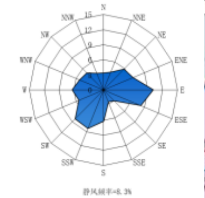 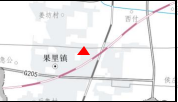 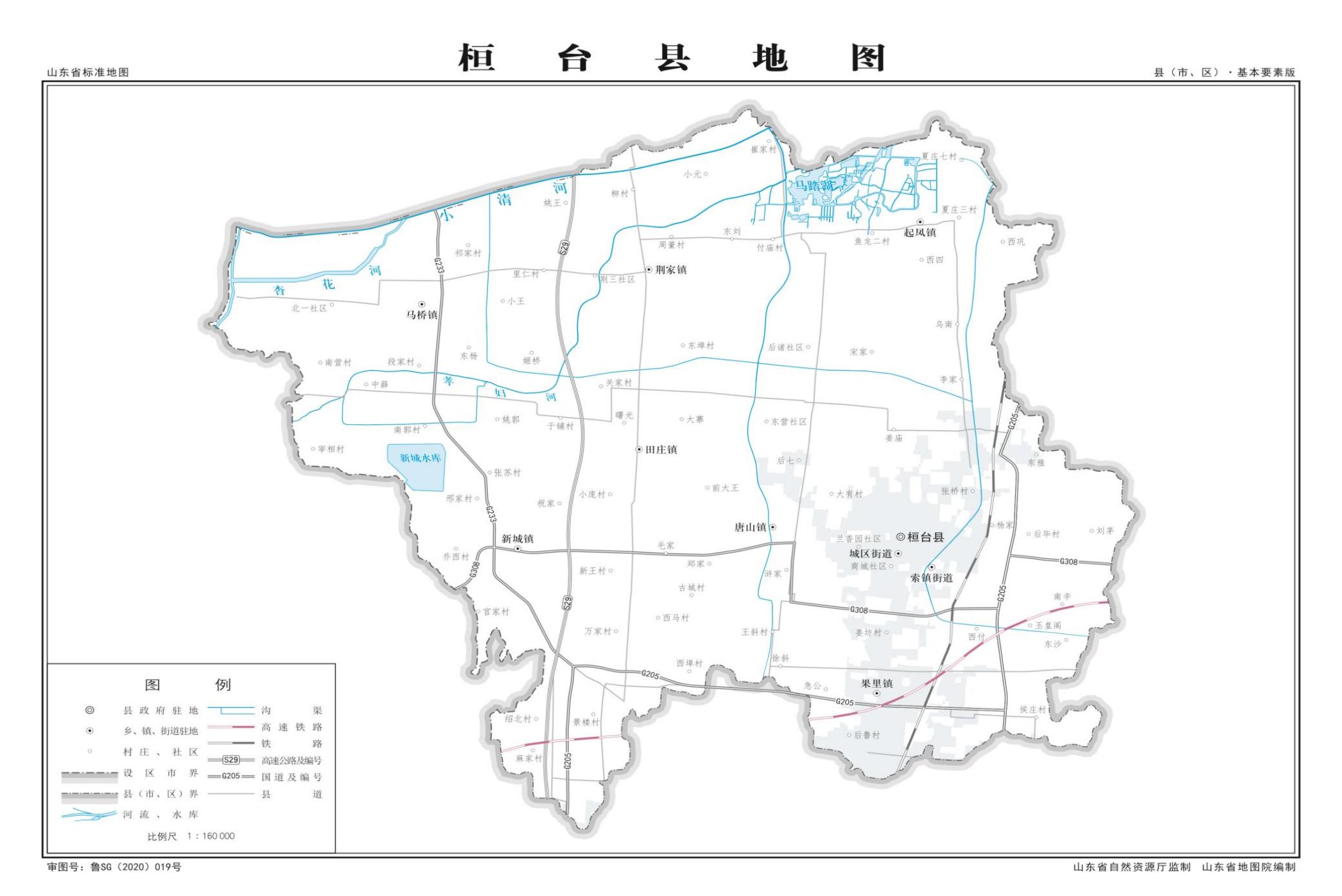 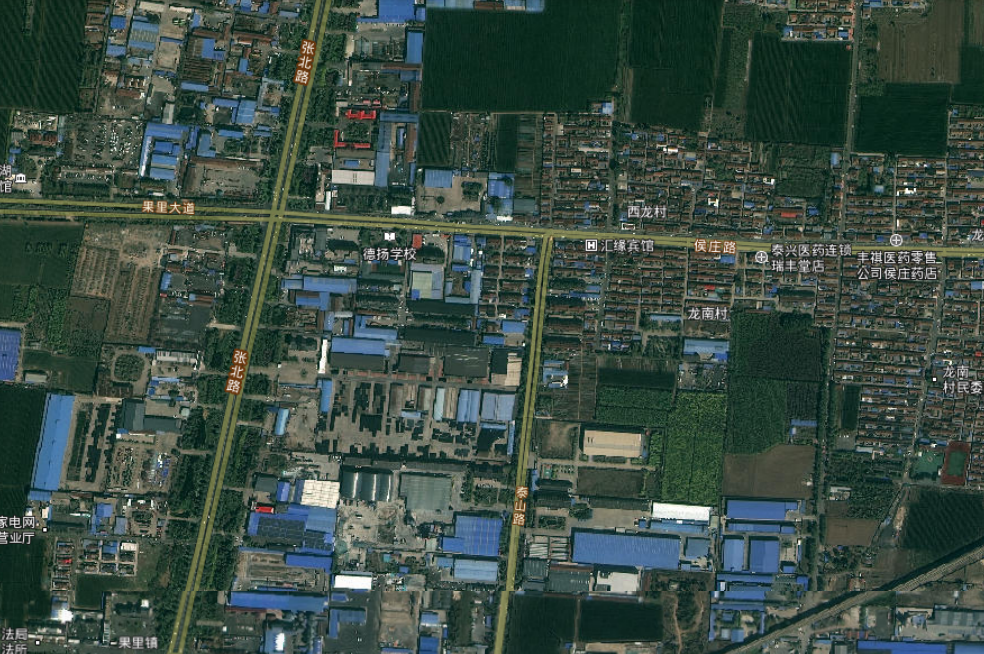 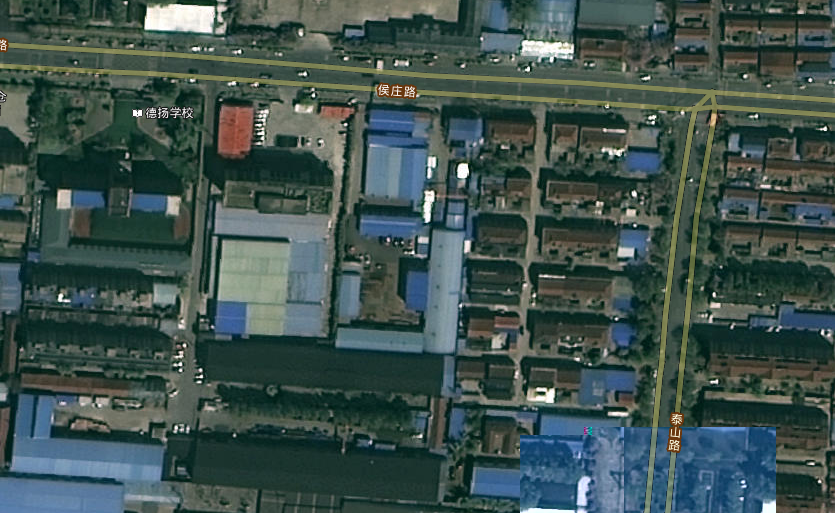 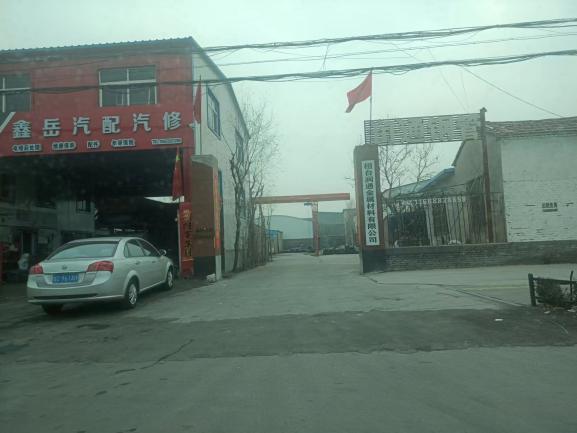 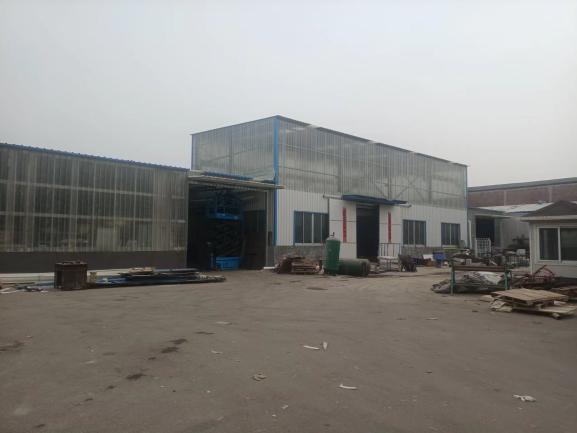 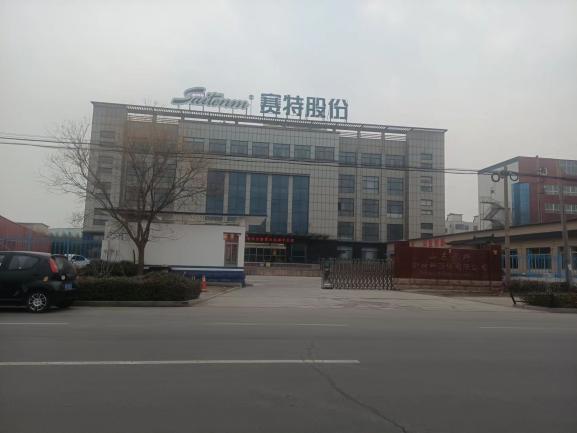 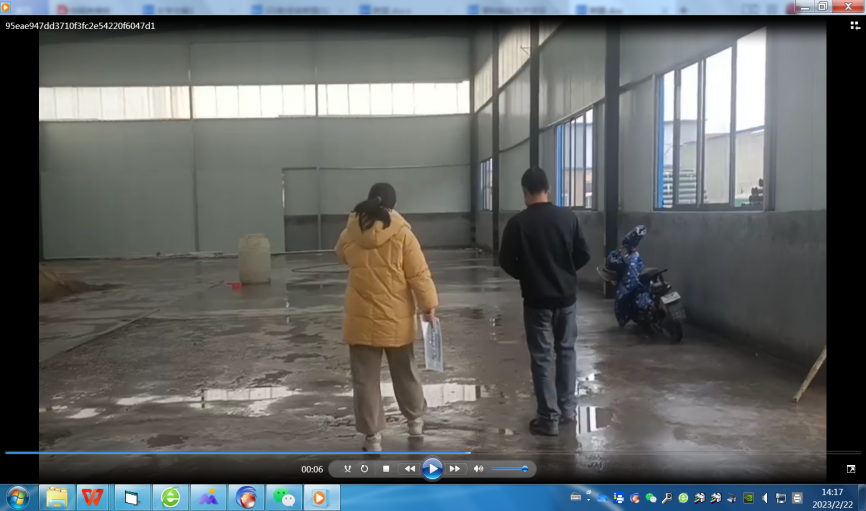 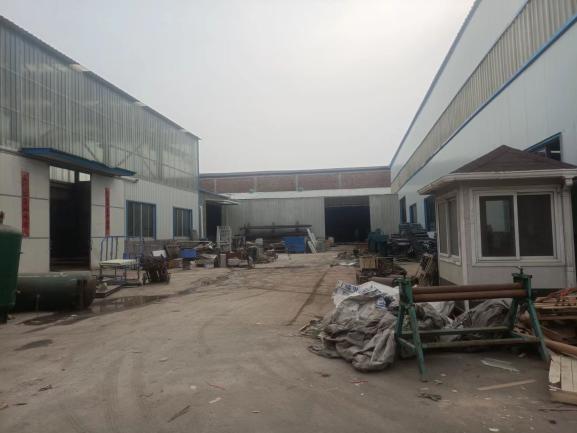 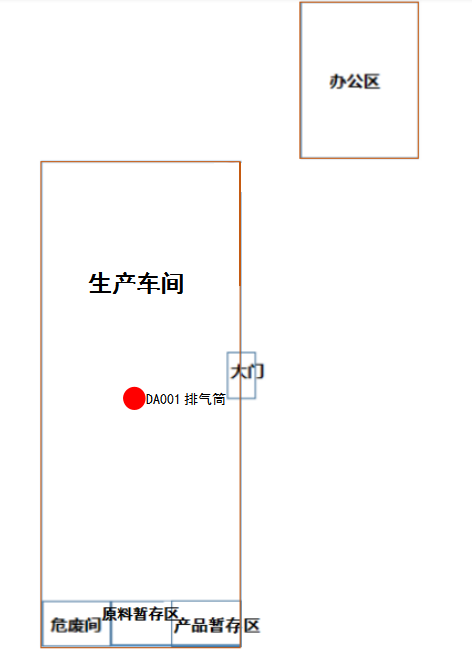 附图5 平面布置图（1：200）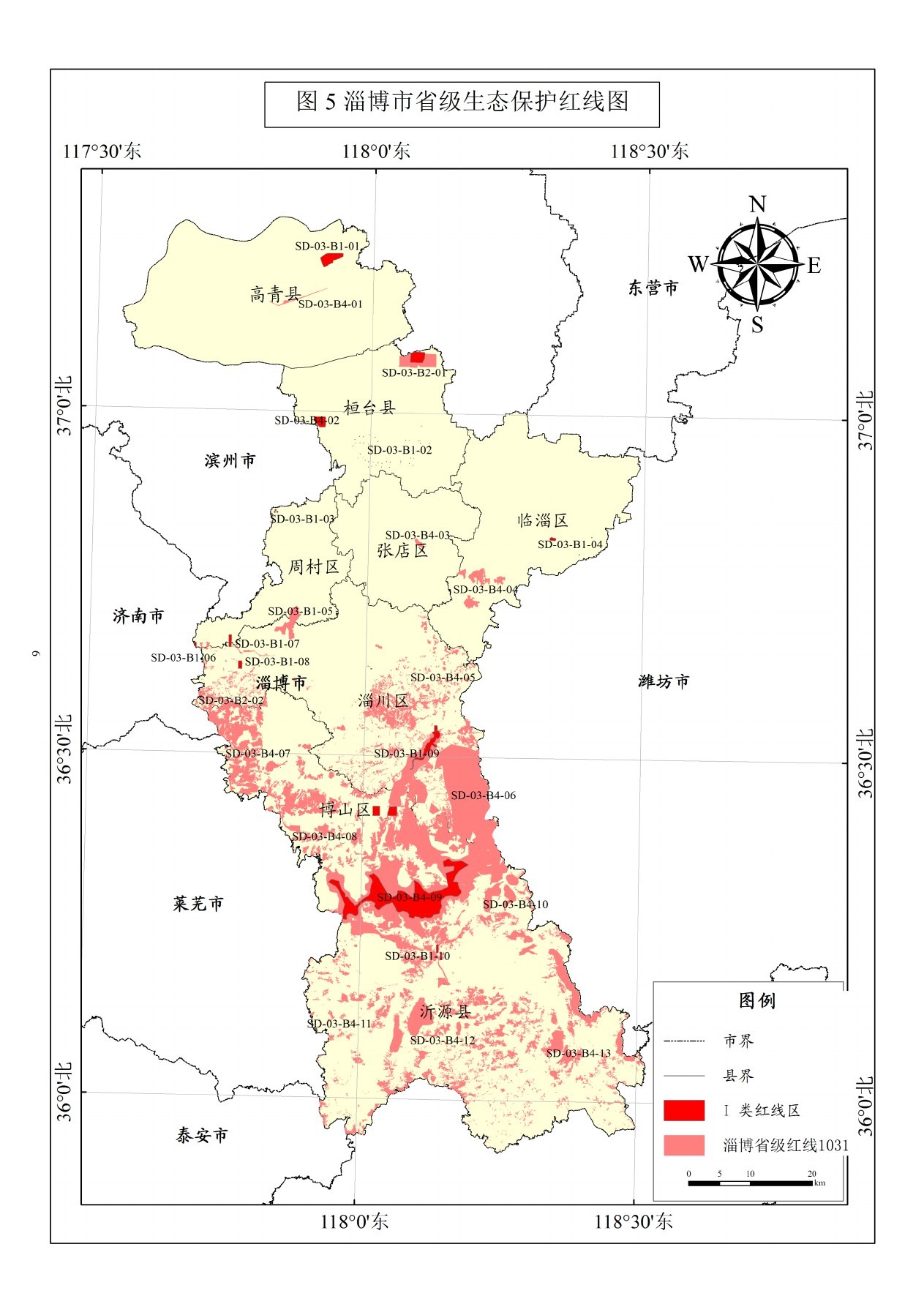 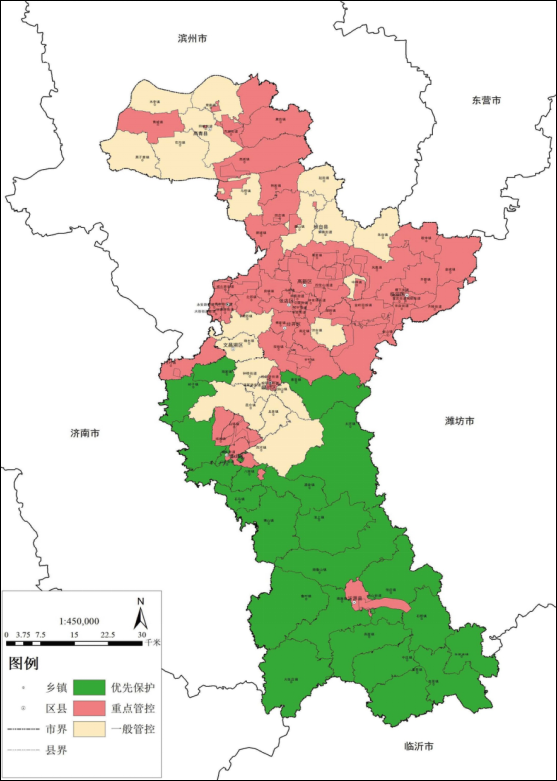 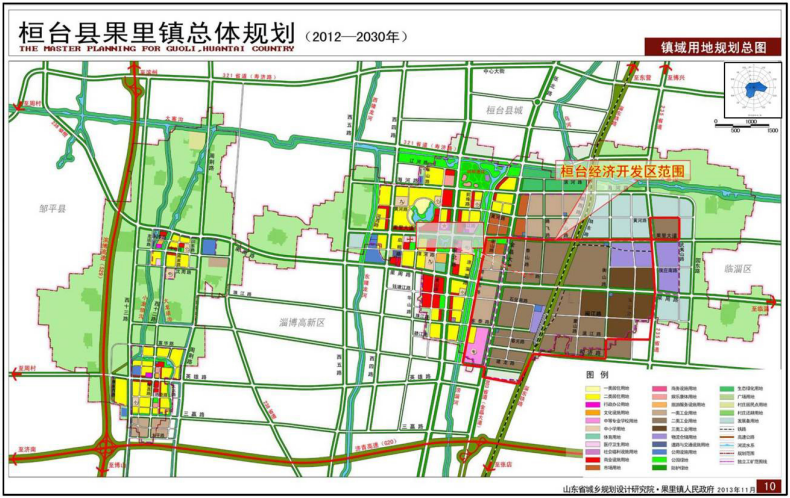 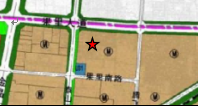 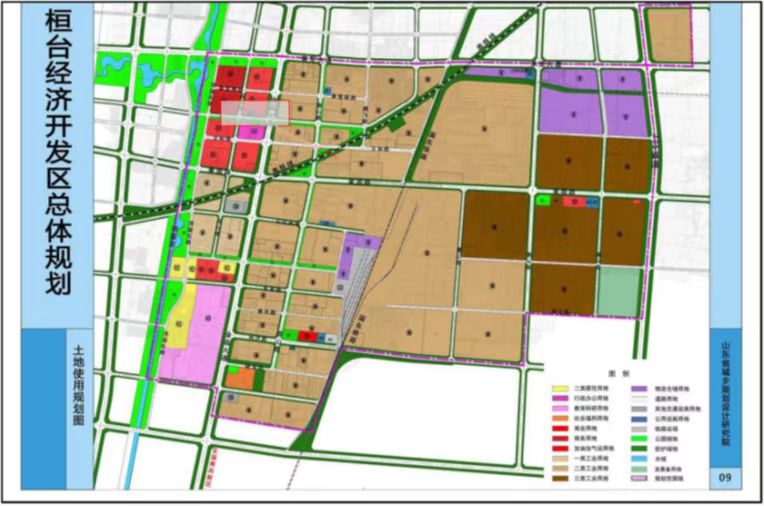 